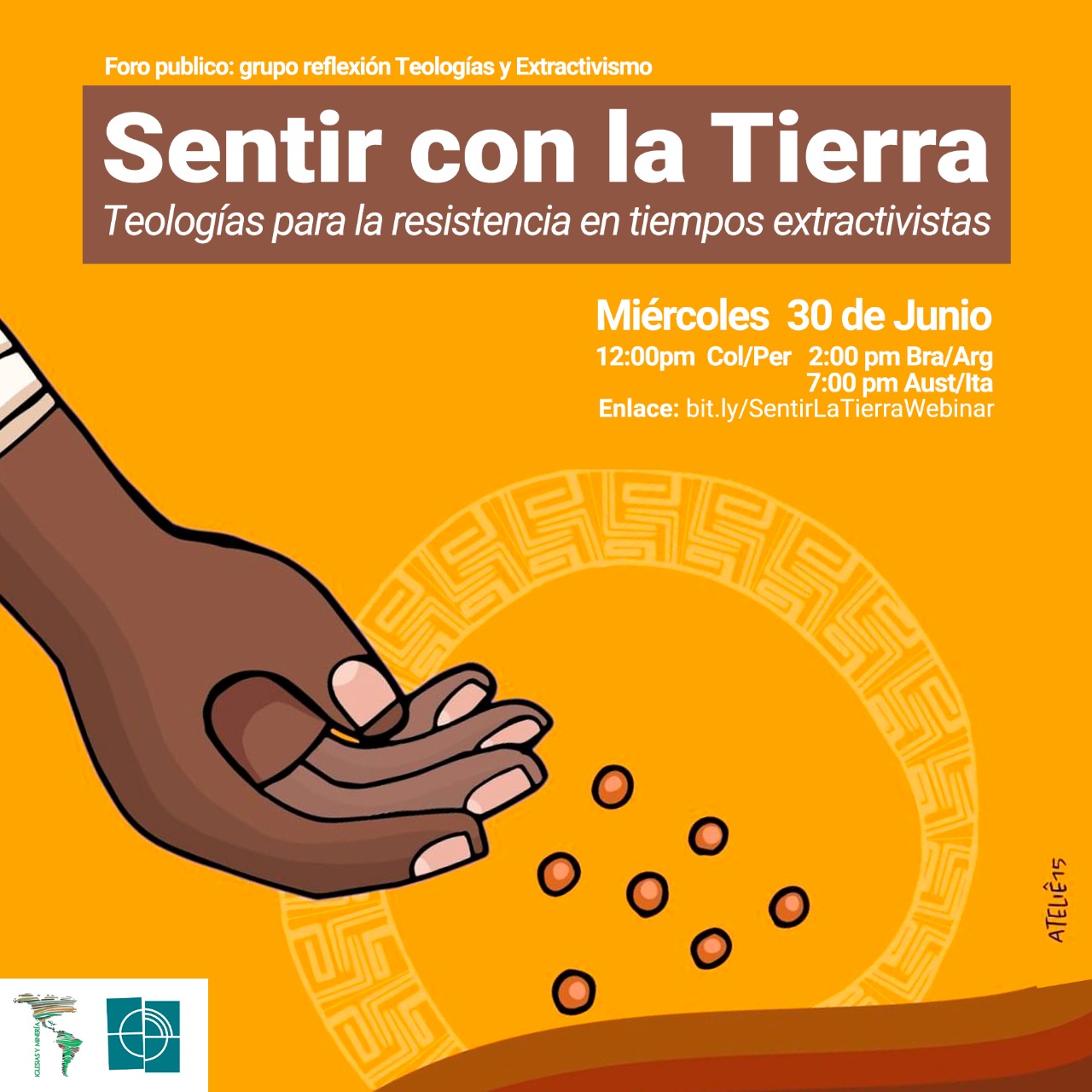 🌎🌱 30 de JunioWEBINAR - FORO PÚBLICOEncuentro de reflexiones teológicas para resistir en tiempos extractivistasDesde nuestra Fe nos unimos buscando iluminar el presentel y el futuro. En un espíritu  ecuménico alrededor de 10 teólogos, sentipensando la teología en el contexto del extractivismo.Con la tierra sufriendo y  herida, con los pueblos lastimados y enfermos, la teología, nos permite afianzarnos en defensa de la vida y los territorios.CONVOCAN la Red Iglesias y Minería - Campaña de Desinversión en Minería, y DKA de Austria - Campaña Uso de Oro en las Iglesias, parte de la Escucha de la Asamblea Eclesial Latinoamericana.📆 Miércoles (30)⏰ 12h de Colombia📌 Enlace a Zoom: https://bit.ly/SentirLaTieraWebinar 